Verras FutterplanMorgensFüttern4 Becher Senior-Müsli + 20ml Öl in den Futtertrog geben und Heu in die Box legen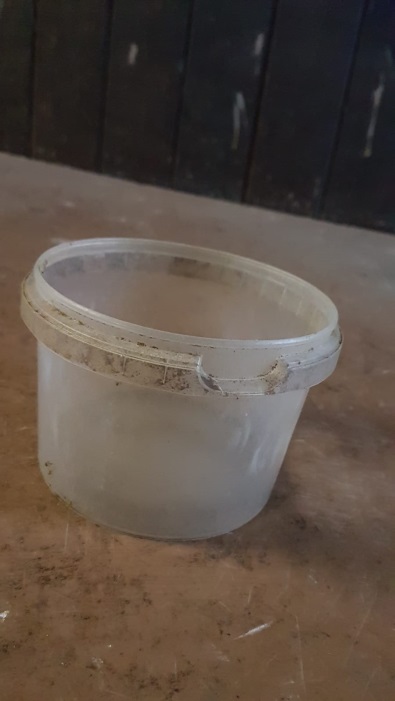 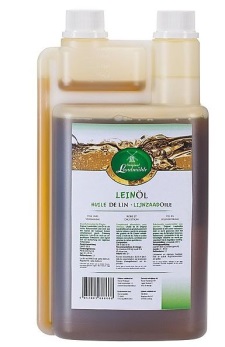 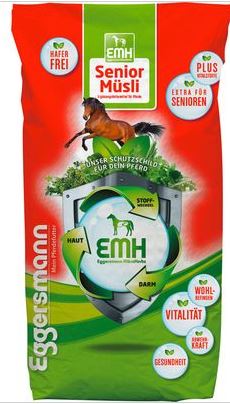 Vorbereiten für abends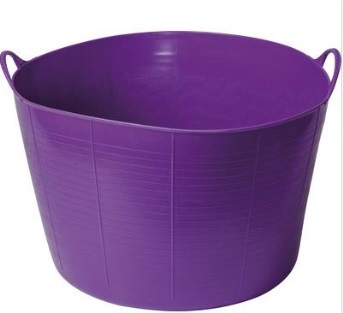 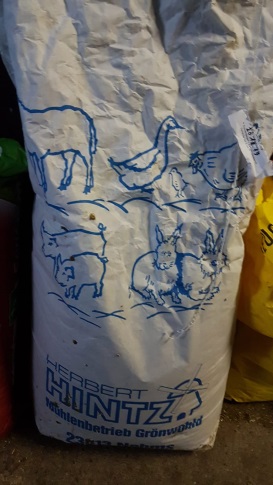 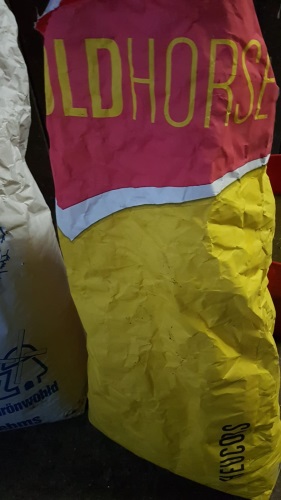 1 Becher Trockenschnitzel4 Becher Grünmehlpellets4 Becher HeucobsIn den Futtereimer geben und zu ¾ mit Wasser auffüllen(12 Stunden Einweichzeit)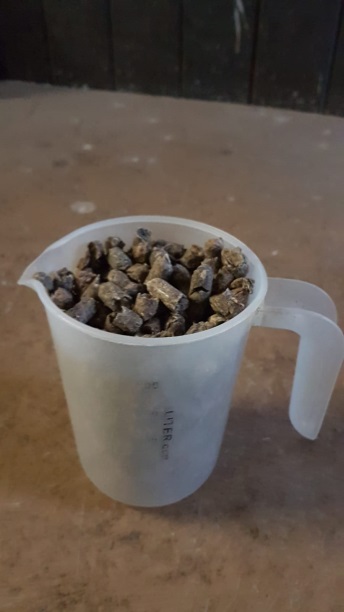 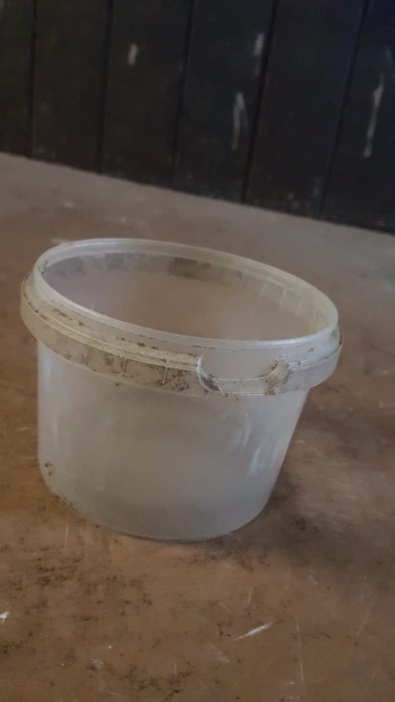 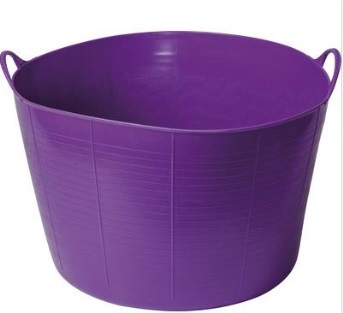 Füttern des am Vortag zubereiteten Futtereimers AbendsFüttern4 Becher Senior-Müsli in den Futtertrog geben und Heu in die Box legen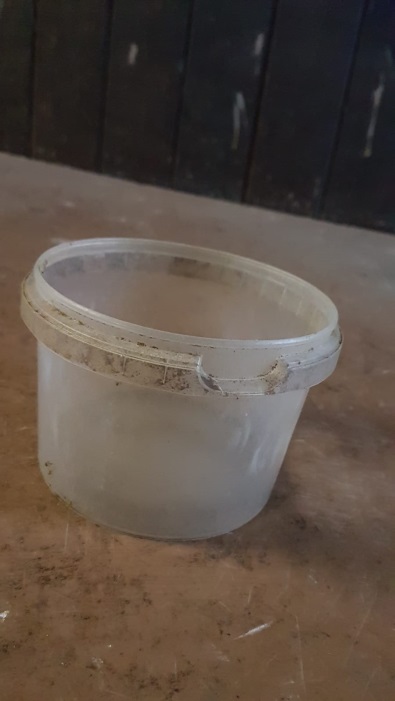 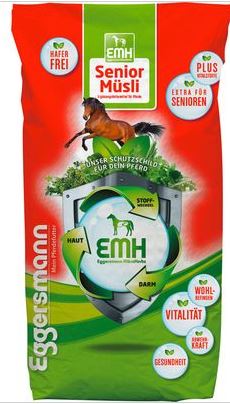 Zwei Eimer vorbereiten für morgens und mittags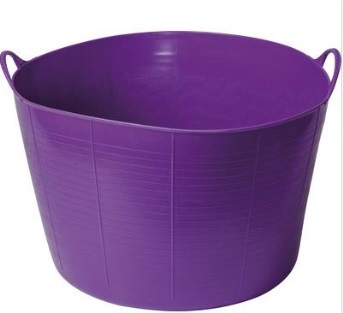 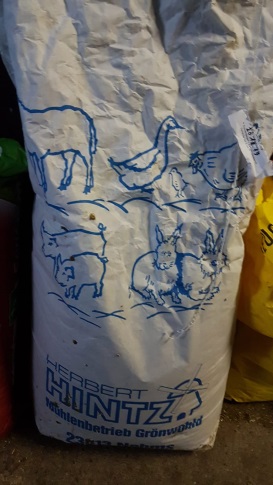 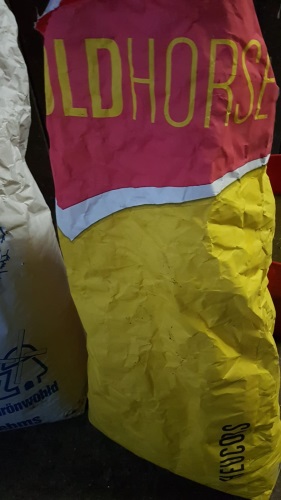 Jeweils: 1 Becher Trockenschnitzel4 Becher Grünmehlpellets4 Becher HeucobsIn den Futtereimer geben und zu ¾ mit Wasser auffüllen(12 Stunden Einweichzeit)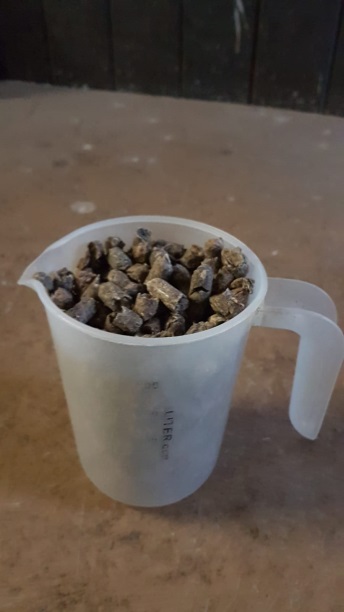 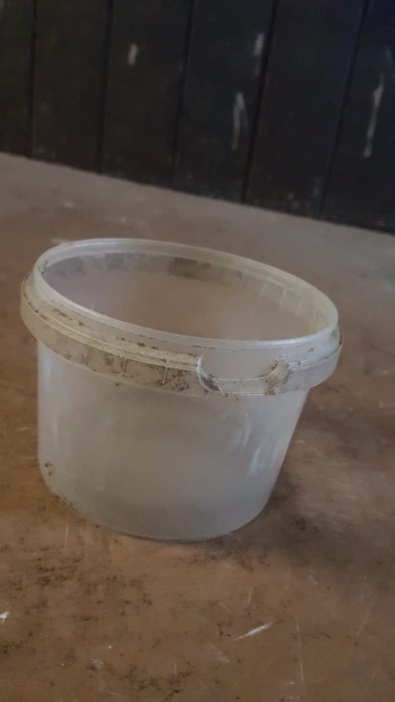 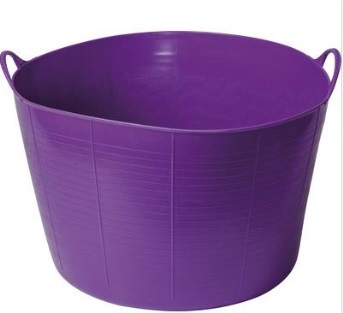 Füttern des am Morgen zubereiteten Futtereimers 